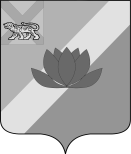 АДМИНИСТРАЦИЯ  ЛЕСОЗАВОДСКОГО ГОРОДСКОГО ОКРУГАФИНАНСОВОЕ УПРАВЛЕНИЕПРИКАЗ 17.05.2016 года                                     г. Лесозаводск                                            № 7О внесении изменений в приказ финансового управления администрации Лесозаводского городского округа от 23.12.2015 года № 35 «Об утверждении перечня кодов подвидов по видам доходов бюджета Лесозаводского городского округа, главными администраторами которых являются органы местного самоуправления Лесозаводского городского округа, органы администрации Лесозаводского городского округа, муниципальные казенные учреждения Лесозаводского городского округа, на 2016 год  и плановый период 2017 и 2018 годов»Руководствуясь статьями 9, 20 Бюджетного кодекса Российской Федерации, приказом Министерства финансов Российской Федерации от 01.07.2013 № 65н «Об утверждении указаний о порядке применения бюджетной классификации Российской Федерации» ПРИКАЗЫВАЮ:1. Внести изменения в приказ финансового управления администрации Лесозаводского городского округа от 23.12.2015 года № 35 «Об утверждении перечня кодов подвидов по видам доходов бюджета Лесозаводского городского округа, главными администраторами которых являются органы местного самоуправления Лесозаводского городского округа, органы администрации Лесозаводского городского округа, муниципальные казенные учреждения Лесозаводского городского округа, на 2016 год  и плановый период 2017 и 2018 годов», изложив приложение к нему «Перечень кодов подвидов по видам доходов бюджета Лесозаводского городского округа, главными администраторами которых являются органы местного самоуправления Лесозаводского городского округа, органы администрации Лесозаводского городского округа, муниципальные казенные учреждения Лесозаводского городского округа, на 2016 год и плановый период 2017 и 2018 годов» в редакции приложения к настоящему приказу.2. Довести настоящий приказ до Управления Федерального казначейства по Приморскому краю, Муниципального казенного учреждения «Управление образования Лесозаводского городского округа» в трехдневный срок со дня его подписания.3. Разместить настоящий приказ на сайте Лесозаводского городского округа в трехдневный срок со дня его подписания.4. Настоящий приказ вступает в силу со дня его подписания.5. Контроль за исполнением настоящего приказа оставляю за собой.Начальник финансового управления                                       	В.Г. СинюковаПриложение к приказу финансового управления администрации Лесозаводского городского округа от  17.05.2016 года № 7Начальник финансового управления							В.Г. СинюковаПеречень кодов подвидов по видам доходов бюджета Лесозаводского городского округа, главными администраторами которых являются органы местного самоуправления Лесозаводского городского округа, органы администрации Лесозаводского городского округа, муниципальные казенные учреждения Лесозаводского городского округа,на 2016 год  и плановый период 2017 и 2018 годовПеречень кодов подвидов по видам доходов бюджета Лесозаводского городского округа, главными администраторами которых являются органы местного самоуправления Лесозаводского городского округа, органы администрации Лесозаводского городского округа, муниципальные казенные учреждения Лесозаводского городского округа,на 2016 год  и плановый период 2017 и 2018 годовПеречень кодов подвидов по видам доходов бюджета Лесозаводского городского округа, главными администраторами которых являются органы местного самоуправления Лесозаводского городского округа, органы администрации Лесозаводского городского округа, муниципальные казенные учреждения Лесозаводского городского округа,на 2016 год  и плановый период 2017 и 2018 годовПеречень кодов подвидов по видам доходов бюджета Лесозаводского городского округа, главными администраторами которых являются органы местного самоуправления Лесозаводского городского округа, органы администрации Лесозаводского городского округа, муниципальные казенные учреждения Лесозаводского городского округа,на 2016 год  и плановый период 2017 и 2018 годовПеречень кодов подвидов по видам доходов бюджета Лесозаводского городского округа, главными администраторами которых являются органы местного самоуправления Лесозаводского городского округа, органы администрации Лесозаводского городского округа, муниципальные казенные учреждения Лесозаводского городского округа,на 2016 год  и плановый период 2017 и 2018 годовКод классификации доходов бюджетов Российской ФедерацииКод классификации доходов бюджетов Российской ФедерацииНаименование кода доходовКод подвида доходовНаименование подвида доходов985 1 11 09044 04 0000 120985 1 11 09044 04 0000 120Прочие поступления от использования имущества, находящегося в собственности городских округов (за исключением имущества муниципальных бюджетных и автономных учреждений, а также имущества муниципаль-ных унитарных предприятий, в том числе казенных)001000200040Доходы от платы за наем жилых помещений, поступающие от нанимателей, проживающих в муниципальном жилищном фондеДоходы от платежей по договорам на предоставление рекламного места, а также средства от продажи права на заключение договоров на предоставление рекламного местаДоходы от продажи права на заключение договоров аренды по муниципальному имуществу983 1 17 05040 04 0000 180983 1 17 05040 04 0000 180Прочие неналоговые доходы бюджетов городских округов00300060Доходы от платы за выдачу разрешения на снос зеленых насаждений на территории Лесозаводского городского округаДоходы  от платы за право размещения сезонного объекта торговли982 2 02 02999 04 0000 151982 2 02 02999 04 0000 151Прочие субсидии бюджетам городских округов0001000300080009Субсидии бюджетам муниципальных образований на строительство, реконструкцию зданий (в том числе проектно – изыскательские работы), капитальный ремонт муниципальных образовательных учреждений, оказывающих услуги дошкольного образованияСубсидии бюджетам муниципальных образований на приобретение автобусов для перевозки учащихся муниципальных общеобразовательных учрежденийСубсидии бюджетам муниципальных образований Приморского края на проведение капитального и (или) текущего  ремонта зданий муниципальных общеобразовательных учрежденийСубсидии бюджетам муниципальных образований Приморского края на финансирование мероприятий по программно-техническому обслуживанию сети доступа к сети «Интернет» муниципальных общеобразовательных учреждений, включая оплату трафика983 2 02 02999 04 0000 151983 2 02 02999 04 0000 151Прочие субсидии бюджетам городских округов000200040005000600110013001400150017Субсидии бюджетам муниципальных образований Приморского края на строительство (реконструкцию) спортивных сооружений муниципальной собственностиСубсидии бюджетам муниципальных образований Приморского края на мероприятия по созданию многофункциональных центров предоставления государственных и муниципальных услугСубсидии бюджетам муниципальных образований Приморского края на поддержку муниципальных программ развития малого и среднего предпринимательстваСубсидии бюджетам муниципальных образований Приморского края на мероприятия по энергосбережению и повышению энергетической эффективности систем коммунальной инфраструктуры жилищного фонда Приморского краяСубсидии из краевого бюджета бюджетам муниципальных образований Приморского края на капитальный ремонт и ремонт автомобильных дорог общего пользования населенных пунктов за счет средств дорожного фонда Приморского краяСубсидии из краевого бюджета бюджетам муниципальных образований Приморского края на обеспечение земельных участков, предоставленных на бесплатной основе гражданам, имеющих трех и более детей, инженерной инфраструктуройСубсидии из краевого бюджета бюджетам муниципальных образований Приморского края на социальные выплаты молодым семьям для приобретения (строительства) жилья эконом-классаСубсидии  за счет средств дорожного фонда Приморского края бюджетам муниципальных образований Приморского края на проектирование, строительство подъездных автомобильных дорог, проездов к земельным участкам, предоставленным (предоставляемым) на бесплатной основе гражданам, имеющим трех и более детей, и гражданам, имеющих двух детей, а также молодым семьям в 2014 годуСубсидии из краевого бюджета бюджетам муниципальных образований Приморского края на содержание многофункциональных центров предоставления государственных и муниципальных услуг982 2 02 03024 04 0000 151982 2 02 03024 04 0000 151Субвенции бюджетам городских округов на выполнение передаваемых полномочий субъектов Российской Федерации0001000300060007Субвенции бюджетам муниципальных образований Приморского края на выполнение передаваемых полномочий по реализации дошкольного, общего и дополнительного образования в муниципальных общеобразовательных учреждениях по основным общеобразовательным программамСубвенции бюджетам муниципальных образований Приморского края на выполнение передаваемых полномочий по обеспечению государственных гарантий реализации прав на получение общедоступного и бесплатного дошкольного образования в муниципальных дошкольных образовательных учрежденияхСубвенции бюджетам муниципальных образований Приморского края на выполнение передаваемых полномочий по обеспечению бесплатным питанием детей, обучающихся в младших классах (1-4 включительно)  в муниципальных общеобразовательных учреждениях Приморского краяСубвенции бюджетам муниципальных образований Приморского края на выполнение передаваемых полномочий по организации и обеспечению оздоровления и отдыха детей (за исключением организации отдыха детей в каникулярное время)983 2 02 03024 04 0000 151983 2 02 03024 04 0000 151Субвенции бюджетам городских округов на выполнение передаваемых полномочий субъектов Российской Федерации0002000400050009Субвенции бюджетам муниципальных образований Приморского края на выполнение передаваемых полномочий по созданию и обеспечению деятельности комиссии по делам несовершеннолетних и защите их правСубвенции бюджетам муниципальных образований Приморского края на выполнение передаваемых полномочий по государственному управлению охраной трудаСубвенции бюджетам муниципальных образований Приморского края на реализацию отдельных государственных полномочий по созданию административных комиссийСубвенции, предоставляемые бюджетам муниципальных образований на реализацию государственных полномочий Приморского края по организации проведения мероприятий по предупреждению и ликвидации болезней животных, их лечению, защите населения от болезней, общих для человека и животных985 2 02 03024 04 0000 151985 2 02 03024 04 0000 151Субвенции бюджетам городских округов на выполнение передаваемых полномочий субъектов Российской Федерации0008Субвенции бюджетам муниципальных образований Приморского края на осуществление государственных полномочий по регистрации и учету граждан, имеющих право на получение жилищных субсидий в связи с переселением из районов Крайнего Севера и приравненных к ним местностей